Person—tobacco smoking status (previous three months), code NExported from METEOR(AIHW's Metadata Online Registry)© Australian Institute of Health and Welfare 2024This product, excluding the AIHW logo, Commonwealth Coat of Arms and any material owned by a third party or protected by a trademark, has been released under a Creative Commons BY 4.0 (CC BY 4.0) licence. Excluded material owned by third parties may include, for example, design and layout, images obtained under licence from third parties and signatures. We have made all reasonable efforts to identify and label material owned by third parties.You may distribute, remix and build on this website’s material but must attribute the AIHW as the copyright holder, in line with our attribution policy. The full terms and conditions of this licence are available at https://creativecommons.org/licenses/by/4.0/.Enquiries relating to copyright should be addressed to info@aihw.gov.au.Enquiries or comments on the METEOR metadata or download should be directed to the METEOR team at meteor@aihw.gov.au.Person—tobacco smoking status (previous three months), code NIdentifying and definitional attributesIdentifying and definitional attributesMetadata item type:Data ElementShort name:Tobacco smoking status - diabetes mellitusSynonymous names:Tobacco smoking status - diabetes mellitusMETEOR identifier:270340Registration status:Health, Superseded 21/09/2005Data Element Concept:Person—tobacco smoking status (last three months)Value Domain:Tobacco smoking status during the previous three months code NValue domain attributesValue domain attributesValue domain attributesRepresentational attributesRepresentational attributesRepresentational attributesRepresentation class:CodeCodeData type:NumberNumberFormat:NNMaximum character length:11ValueMeaningPermissible values:1Yes - has smoked daily or weekly over the previous 3 months2No - has not smoked daily or weekly over the previous 3 monthsSupplementary values:9
 Not stated/inadequately described
 Collection and usage attributesCollection and usage attributesGuide for use:Record whether or not regular smoking (daily or weekly) of any tobacco material has occurred over the past 3 months. Record as no if the person has not smoked at all over the past 3 months or has been an irregular smoker (i.e. not daily or weekly).Collection methods:Ask the individual if he/she has regularly smoked (daily or weekly) any tobacco material over the past 3 months.Data element attributes Data element attributes Source and reference attributesSource and reference attributesSubmitting organisation:National diabetes data working group
Origin:National Diabetes Outcomes Quality Review Initiative (NDOQRIN) data dictionary.Relational attributesRelational attributesRelated metadata references:Has been superseded by Person—regular tobacco smoking indicator (last 3 months), code NHealth, Standard 21/09/2005
Is re-engineered from  Tobacco smoking status - diabetes mellitus, version 1, DE, NHDD, NHIMG, Superseded 01/03/2005.pdf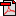  (16.0 KB)No registration statusImplementation in Data Set Specifications:Diabetes (clinical) DSSHealth, Superseded 21/09/2005DSS specific information: For people with diabetes smoking is one of the most powerful treatable risk factors. Associated with hypertension, diabetes and hypercholesterolemia, smoking is a definite health hazard for coronary heart disease.

